Mayo 20 de 2011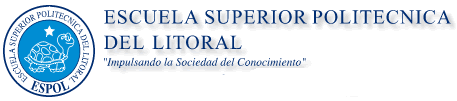 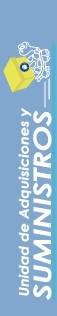 UAS-C-052-2011SeñorPROVEEDORCiudadDe mis consideraciones:Por la presente solicito a usted enviar cotización en la que se describa fecha de validez de la oferta, tiempo de entrega, tiempo de garantía, fecha, identificación del vendedor, así como la colocación de cada ítems en el orden que detallo en este requerimiento, al Fax 2-854-456 o mail: porrala@espol.edu.ec, la oferta se recibirá hasta el día 23 de Mayo de 2011 15H00. Cabe indicar que de no cumplir con el requisito no podrá ser considerada para su adjudicación.Oficio VPA/105/2011Agradecemos de antemano la atención brindada a la presente, y en espera de su pronta respuesta, quedo de usted.Atentamente,Paola Orrala Augustin-BourneAyudante de ComprasCANTIDADDESCRIPCIONHALL1SOFA TRIPERSONAL MODELO CONCORDE C/BConstruido con estructura metálica, tratada con desoxidantes y fosfatizado contra la corrosión. Tapizado con esponja especial de alta densidad y yute o cuerina importado, color a elegir.1SOFA BIPERSONAL MODELO CONCORDE C/BConstruido con estructura metálica, tratada con desoxidantes y fosfatizado contra la corrosión. Tapizado con esponja especial de alta densidad y yute o cuerina importado, color a elegir.1MESA DE REVISTASEstructura metálica tratado con desoxidantes y fosfotizado contra   la corrosión pintado con pintura electrostática y superficie de vidrio de 4mm.DOMINIO Y CONTRAVENCIONES2ESCRITORIOS  ANGULARESMedidas de  1,50x1,50 superficie de madera RH revestido de formica color a elegir. Porta teclado; pasa cable con modulo normal 2L+A. Construido con estructura metálica, tratada con desoxidantes y fosfatizado contra la corrosión.2SILLA EJECUTIVA MODELO IDONEA S/BBase importada, neumática, reclinable con regulación a gas Tapizado con esponja especial de alta densidad y yute importado  color a elegir.JEFE POLICIAL1MESA MODELO ORBE DIAMETRO 1CMSuperficie de madera RH revestido de fórmica color a elegir. Construido con estructura metálica, tratada con desoxidantes y fosfatizado contra la corrosión.1SOFA BIPERSONAL MODELO CONCORDE C/BConstruido con estructura metálica, tratada con desoxidantes y fosfatizado contra la corrosión. Tapizado con esponja especial de alta densidad y yute o cuerina importado, color a elegir.1ESCRITORIO GERENCIAL MODELO PRESTIGEMedidas de 1,60x1,60 superficie de madera RH revestido de fórmica color a elegir. Porta teclado; pasa cable con modulo normal 2L+A. Construido con estructura metálica, tratada con desoxidantes y fosfatizado contra la corrosión.4SILLAS DE VISITA MODELO MEDIA LUNA S/BConstruidas con tubo redondo de 7/8 x 1.5 mm, tratado con desoxidante y fosfotizado contra la corrosión, tapizado con esponja super especial y yute o cuerina importado, color a elegir 2SILLAS DE VISITA MODELO GALAXI C/BEstructura de tubo de 1"x2mm; pintada con pintura electrostática y brazos de polipropileno, tapizada con esponja especial de alta densidad, yute o cuerina importada, color a elegir.1SILLON MODELO GERENTE MANAGER C/BBase importada, giratoria, neumática, reclinable con regulación a gas; tapizada con esponja especial de alta densidad y yute o cuerina importado, color a elegir.1CREDENZAMedidas de 1,20x0,40xh=0,725 construido con estructura metálica, tratada con desoxidantes y fosfatizado contra la corrosión, con superficies de madera y puertas abatibles de de madera RH con formica color a elegir.